EMPLOYMENT 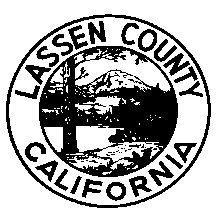 DEPUTY DISTRICT ATTORNEY  Salary and Benefits$29.11 -$35.15 Hourly, plus benefitsFiling DeadlineOpen until filledDuties and ResponsibilitiesDeputy District Attorneys perform difficult legal work in the enforcement of criminal laws.  The major duties of the job include:•	Receive complaints filed by arresting officers; review and examine evidence.•	Interrogate witnesses, investigate the scenes of crimes and make prosecutorial determinations.•	Assign investigators and/or make personal investigations.•	Appear in Municipal, Superior and Appellate courts and try cases.•	Prepare trial briefs, check questions of law, anticipate legal reasoning of defense attorneys, and draft jury instructions.•	Present opening statements, interrogate and cross-examine witnesses, argue points of law, and make final arguments or summations.•	Prepare briefs or opinions concerning the law as applied to matters within the jurisdiction of the District Attorney.•	Perform related duties as assigned. Minimum QualificationsEducation:	Graduation from an accredited school of law.License:	Active membership in the California State Bar Association. Valid driver’s license.Experience:	Two years experience in the practice of law.  Some misdemeanor criminal trial experience is preferred. Judicial or prosecutorial internship a plus.Selection ProcessA screening committee will review application materials, and the best-qualified applicants will be invited to Susanville to participate in interviews.How to ApplyIt is your responsibility to provide specific, accurate and complete information describing how you meet the minimum qualifications. An application can be obtained from the Personnel Office listed below or by visiting our website at http://lassencounty.org. Qualified applicants are invited to submit an official  application plus resume, references and writing sample to:Lassen County Personnel Department	 (530) 251-8320 Susanville, California 96130		     Opened: November 22, 2016 General Information   Lassen County is an equal opportunity employer hiring employment eligible applicants.Disabled applicants who require special testing arrangements should contact the Personnel Department prior to the filing deadline.In accordance with the Immigration Reform and Control Act, applicants must provide acceptable proof of identity or authorization to work in the United States.                                 A thorough background investigation will be conducted prior to employment.  The investigation may include reference checks, fingerprinting, credit check, driver history and inquiry to local, state and federal files to obtain criminal history information.All applicants who meet the minimum qualifications are not guaranteed advancement through any subsequent phase of the selection process.Selection processes may include, but are not limited to, one or more of the following: application review, competitive screening, written examination, performance examination, and/or oral examination.This bulletin is solely for the purpose of announcing a job opening.  It does not constitute a contract, expressed or implied, and any provisions contained herein may be modified or revised without notice.